RESOURCEAnalysing Spotify DataLearning Level: First (P2 to P4), Second (P5 to P7)PPDAC Framework: Data|Analysis|ConclusionTheme:  Data & Analysis | Searching, processing and managing informationresponsiblyCurricular Area: Maths & Numeracy, TechnologiesDuration: 1 hourMaterials: •	Spotify dataset appropriate to your learners. Top 20 or Top 50.•	Learner worksheet that corresponds to the data set in use•	Paper, pencil, ruler•	Coloured paper & coloured pencils (optional)•	Access to spreadsheet software (optional)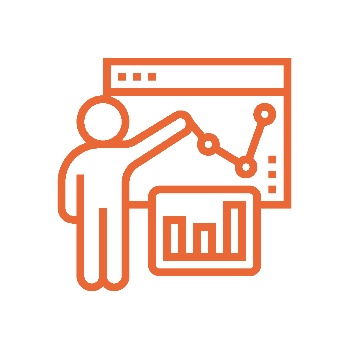 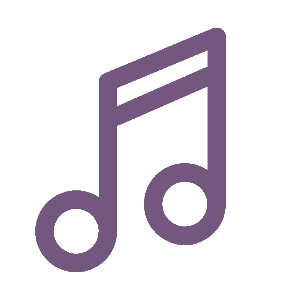 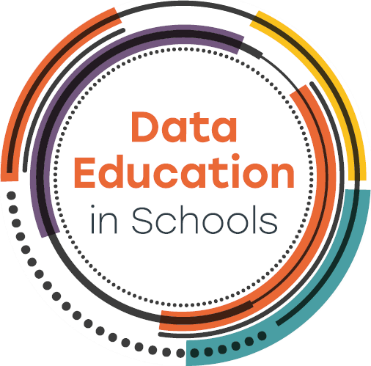 IntroductionThis task makes use of secondary data provided by Spotify. Learners will use the data to identify patterns and relationships between different characteristics. The activity will support learners in developing their ability to review and interpret a dataset. The activity starts by encouraging learners to think of questions that the dataset might answer and thus develop their “Problem” skills. Once the dataset has been analysed learners will have the opportunity to reorganise and restructure data to help them answer their questions (draw conclusions)Curriculum LinksThis activity can be completed with or without a computer. The curriculum links for both options are shown below.Curriculum Links for Offline TaskMTH 1-21a: Using technology and other methods, I can display data simply, clearly and accurately by creating tables, charts and diagrams, using simple labelling and scale.MNU 1-20a: I have explored a variety of ways in which data is presented and can ask and answer questions about the information it contains.MNU 2-20a: Having discussed the variety of ways and range of media used to present data, I can interpret and draw conclusions from the information displayed, recognising that the presentation may be misleading.MTH 2-21a: I can display data in a clear way using a suitable scale, by choosing appropriately from an extended range of tables, charts, diagrams and graphs, making effective use of technology.Curriculum Links for Online TaskTCH 1-02a: Using digital technologies responsibly I can access, retrieve and use information to support, enrich or extend learning in different contexts.TCH 2-01a: I can extend and enhance my knowledge of digital technologies to collect, analyse ideas, relevant information and organise these in an appropriate way.TCH 1-13a: I can explore and comment on processes in the world around me making use of core computational thinking concepts and can organise information in a logical way.Differentiation This task can be tailored between first and second level by varying the dataset used.  Pre-RequisitesThis activity can be used to introduce learners to elements of PPDAC or to provide a further opportunity to develop their understanding.DiscussionHold a discussion with the group about music. Start with favourite songs and artist and support the group to share their own favourites. Progress to asking what makes a good song and why it might be popular. Finally start to identify characteristics of a song and note them either on a board or encourage the learners to write them on a piece of paper. Characteristics can include.Song nameArtist nameGenre/TypeLengthRank (popularity)Exploring the dataset (suitable for home)This step is focused on the “Problem” step of PPDAC. We are encouraging learners to think about interesting questions about the data they have.Look through the printable ‘Top 20’ or ‘Top 50’ Spotify songs on the ‘Spotify Analysis’ resource page of the Data Education in Schools website or at the end of this document, or access the data via Kaggle at www.kaggle.com. What do you notice about the data, what can you find out? Can you think of any questions you would like to know the answer to?Write down:3 different genres of music in your dataset2 songs with the same popularity scoreThe song that will come first and last alphabeticallyOrganising & Analysing the datasetThis task if focused on the “Analysis” step of PPDAC. We are encouraging learners to review the dataset and identify useful information that may help them understand the questions they thought about in step 1.If completing this task offline then it can be easier to use the smaller dataset (20 songs) even if the learners are at second level. The task is split into two, one set of questions for each dataset.  Worksheets are available for each dataset at the end of this document.Smaller DatasetUse your dataset to complete the following tasks.What is the most popular song?What is the least popular song?Group the songs by genreHow many songs are there in the pop category?What categories only have 1 song in them?Rewrite the table starting at the most popular song and ending with the least popular song.Larger DatasetUse your dataset to complete the following tasks.What is the most popular song?What is the least popular song?Group the songs by genreHow many songs are there in the pop category?What categories only have 1 song in them?Which song is the best to dance to?Which artist sings the song with the most beats per minute? Identify 3 artists with more than one song in the datasetThe above tasks can be made easier if the data is sorted in Excel (or similar spreadsheet package).  Teachers or Parents can encourage children to learn how to sort the data by following the instructions here: https://youtu.be/KS9N4yAjuYQVisualise your datasetThis task mixes the “Analysis” and “Conclusions” part of PPDAC (Problem, Plan, Data, Analysis, Conclusion) cycle. Creating a summary table continues the analysis phase and seeks to show how a large amount of data can be presented in a different way. Visualising the data can support both analysis and drawing conclusions. Learners should be encouraged to connect questions they asked at the start to the analysis they are doing the information they can extract from the visualisation.We are now going to learn to create a visual representation of the data. Again this can be done with or without a computer.Smaller DatasetAdd up the total score for each genre of music. Complete this table.Create a bar chart of genre and total score. The chart can be created in a variety of different ways.Draw it on paperUse Lego, or similar blocks to create it on a tableUse sticks and other natural materials to create it outsideUse Excel to create a chart in your spreadsheet.The group can have an optional discussion about whether the highest scoring genre is therefore the most popular. This is an opportunity consider the ideas behind averages. Learners could be asked to:Review what are the 3 most popular songs, are these in the most popular genre?What might cause the most popular genre to be different to the genre of the most popular song?Larger Dataset The following tasks are more suited to using a spreadsheet.Create a table with 4 columns, Genre, Number of songs, Total Popularity Score and Average scoreFill in your tablePut each genre in the first columnFind out how many songs are in each genre and enter it in column 2Add up total popularity score for each genre and enter it in column 3Calculate the average score by dividing the total popularity score by the number of songs and enter it in column 4.Create a bar chart of genre and average score in your spreadsheet software.Dataset Top 20Excel version of Top 20 datasetDataset Top 50Excel version of Top 50 datasetPDF printable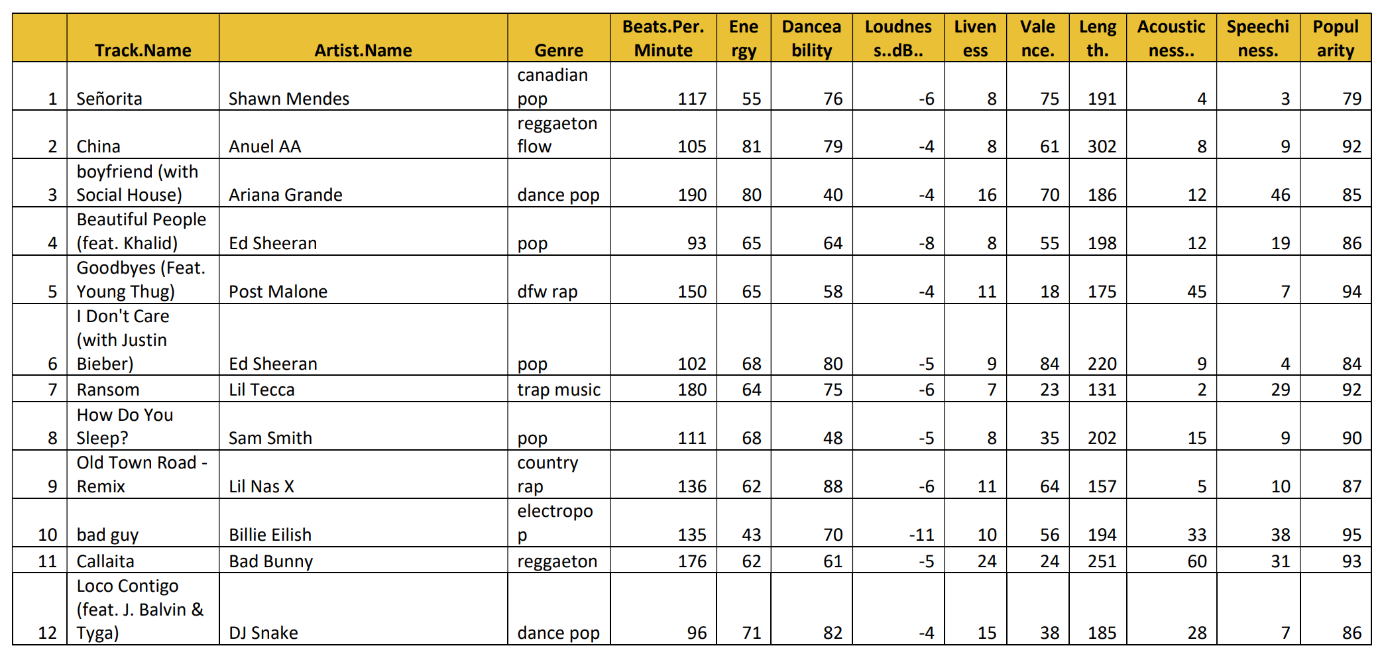 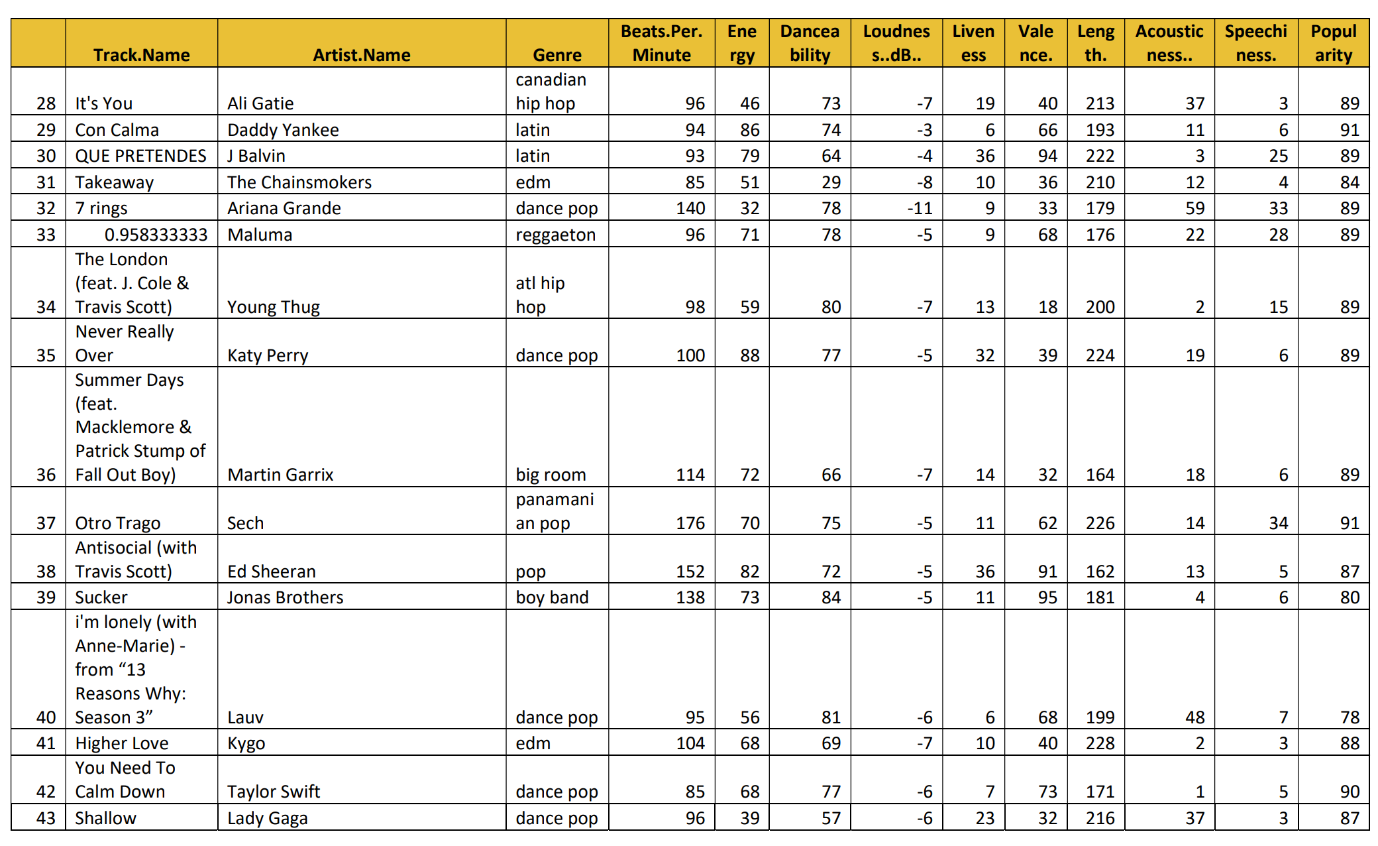 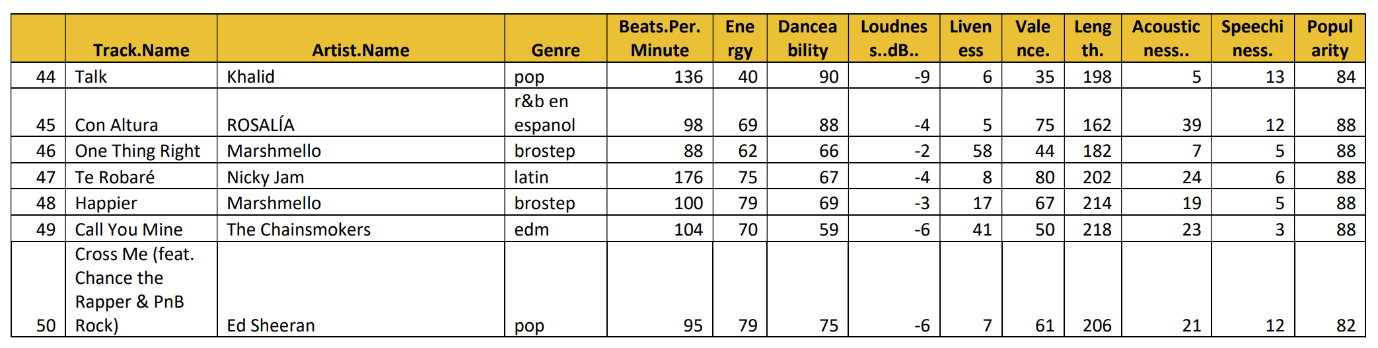 Learner Worksheet – Top 20 SongsExploring the dataset Look at the table of songs.What kind of information do you see in the data?Can you think of any questions that you might ask about the songs Write down:3 different genres of music in your dataset2 songs with the same popularity scoreThe song that will come first and last alphabeticallyFirst alphabetically: Last alphabetically:Organising & Analysing the datasetUse your dataset to complete the following tasks.What is the most popular song?                                                                                What is the least popular song?                                                                                Group the songs by genreHow many songs are there in the pop category?                                                                                What categories only have 1 song in them?                                                                                Rewrite the table starting at the most popular song and ending with the least popular song. You can do this on the back of this page.Visualise your dataset (without a computer)We are now going to learn to create a visual representation of the data. Add up the total score for each genre of music. Complete this table.Create a bar chart of genre and total score. You can create your chart in different ways.Draw it on paperUse Lego, or similar blocks to create it on a tableUse sticks and other natural materials to create it outsideUse excel to create a chart in your spreadsheet.From your chart, which is the most popular genre?                                                    Think about the results. Do you agree with them or do you think another genre is more popular? Write down what you think.Learner Worksheet – Top 50 SongsExploring the dataset Look at the table of songs.  What kind of information do you see in the data?Can you think of any questions that you might ask about the songs. Write down:3 different genres of music in your dataset2 songs with the same popularity scoreThe song that will come first and last alphabeticallyFirst alphabetically: Last alphabetically:Organising & Analysing the datasetUse your dataset to complete the following tasks.What is the most popular song?                                                                                What is the least popular song?                                                                                Group the songs by genreHow many songs are there in the pop category?                                                                                What categories only have 1 song in them?                                                                                Which song is best to dance to?                                                                                Which artist sings the song with the most beats per minute?                                                                                Identify 3 artists with more than one song in the dataset.Visualise your dataset (with a computer)Use your spreadsheet to visualise your dataset.Create a new tabRename your tab “Summary Data”Create a new table with 4 columns, Genre, number of songs, Total Popularity Score and average scoreFill in your tablePut each genre in the first columnFind out how many songs are in each genre and enter it in column 2Add up total popularity score for each genre and enter it in column 3Calculate the average score by dividing the total popularity score by the number of songs and enter it in column 4Create a bar chart of genre and average score in your spreadsheet softwareFrom your chart, which is the most popular genre?                                                    Think about the results. Do you agree with them or do you think another genre is more popular? Write down what you think.Pick any two types of information and create a new table or chart.Write down something interesting you have discovered in your data.If you require this document in an alternative format, such as large print or a coloured background, please contact Claire Sowton, data.schools@ed.ac.uk or Moray House School of Education and Sport, St John’s Land, Holyrood Road, Edinburgh, EH8 8AQ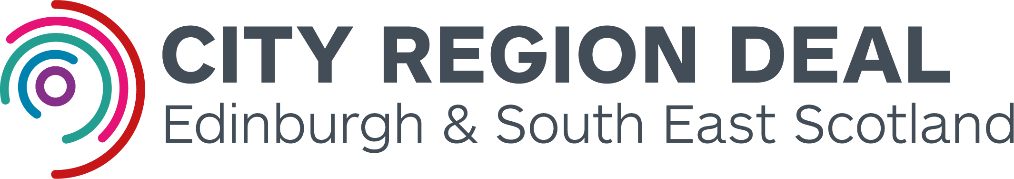 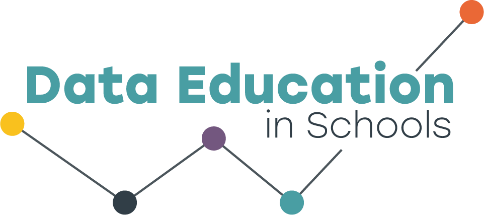 GenreTotal ScoreCanadian hip hopCanadian popcountry rapdance popdfw rapelectropopescape roomLatinPanamanian poppopreggaetonreggaeton flowtrap musicTrack.NameArtistGenrePopularity15Money In The Grave (Drake ft. Rick Ross)Drakecanadian hip hop9219LalalaY2Kcanadian hip hop881SeñoritaShawn Mendescanadian pop799Old Town Road - RemixLil Nas Xcountry rap8712Loco Contigo (feat. J. Balvin & Tyga)DJ Snakedance pop863boyfriend (with Social House)Ariana Grandedance pop8516No Guidance (feat. Drake)Chris Browndance pop825Goodbyes (Feat. Young Thug)Post Malonedfw rap9418Sunflower - Spider-Man: Into the Spider-VersePost Malonedfw rap9110bad guyBillie Eilishelectropop9520Truth HurtsLizzoescape room9117LA CANCIÓNJ Balvinlatin9014Otro Trago - RemixSechpanamanian pop878How Do You Sleep?Sam Smithpop9013Someone You LovedLewis Capaldipop884Beautiful People (feat. Khalid)Ed Sheeranpop866I Don't Care (with Justin Bieber)Ed Sheeranpop8411CallaitaBad Bunnyreggaeton932ChinaAnuel AAreggaeton flow927RansomLil Teccatrap music92GenreTotal Scorecanadian hip hopcanadian popcountry rapdance popdfw rapelectropopescape roomlatinpanamanian poppopreggaetonreggaeton flowtrap music